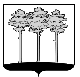 ГОРОДСКАЯ  ДУМА  ГОРОДА  ДИМИТРОВГРАДАУльяновской областиР Е Ш Е Н И Ег.Димитровград   27  декабря  2017  года                                                             №  75/895  .                                    О признании утратившими силу (отмене) решений Городской Думы города Димитровграда Ульяновской области Руководствуясь частью 1 статьи 2 Закона Ульяновской области от 07.07.2014 №104 «О порядке осуществления муниципального жилищного контроля на территории Ульяновской области», частью 14 статьи 81 Устава муниципального образования «Город Димитровград» Ульяновской области, в целях приведения муниципальных нормативных правовых актов в соответствие с действующим законодательством, рассмотрев обращение исполняющего обязанности Главы Администрации города Димитровграда Ульяновской области Ю.А.Корженковой от 22.11.2017 №01-23/7352, Городская Дума города Димитровграда Ульяновской области второго созыва решила:1. Признать утратившими силу (отменить): 1.1. Решение Городской Думы города Димитровграда Ульяновской области первого созыва от 28.08.2013 №94/1127  «Об утверждении Порядка осуществления муниципального жилищного контроля на территории  города Димитровграда  Ульяновской области»;1.2. Решения Городской Думы города Димитровграда Ульяновской области второго созыва:1.2.1. От 29.01.2014 №7/75 «О внесении изменения в Положение о порядке осуществления муниципального жилищного контроля на территории  города Димитровграда  Ульяновской области»;1.2.2. От 24.09.2014 №16/178 «О внесении изменений в Порядок осуществления муниципального жилищного контроля на территории  города Димитровграда  Ульяновской области»;1.2.3. От 29.04.2015 №24/328 «О внесение изменений в Порядок осуществления муниципального жилищного контроля на территории  города Димитровграда  Ульяновской области»;1.2.4. От 28.10.2015 №31/415 «О внесении изменения в Порядок осуществления муниципального жилищного контроля на территории  города Димитровграда  Ульяновской области»;1.2.5. От 30.03.2016 №42/508 «О внесении изменения в Порядок осуществления муниципального жилищного контроля на территории  города Димитровграда  Ульяновской области»;1.2.6. От 25.01.2017 №58/699 «О внесении изменений в Порядок осуществления муниципального жилищного контроля на территории  города Димитровграда  Ульяновской области».2. Установить, что настоящее решение подлежит официальному опубликованию и размещению в информационно-телекоммуникационной сети «Интернет», на официальном сайте Городской Думы города Димитровграда Ульяновской области (www.dumadgrad.ru).3. Установить, что настоящее решение вступает в силу со дня, следующего за днем его официального опубликования.4.Контроль исполнения настоящего решения возложить на комитет по финансово-экономической политике и городскому хозяйству (Галиуллин).